Publicado en  el 03/03/2017 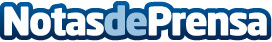 Arriba la quarta edició del concurs de 'booktrailers'Es tracta d'una iniciativa dirigida a joves de 14 a 18 anys impulsada pel Departament de Cultura de la Generalitat de Catalunya, la UOC i CatorzeDatos de contacto:Nota de prensa publicada en: https://www.notasdeprensa.es/arriba-la-quarta-edicio-del-concurs-de Categorias: Cataluña http://www.notasdeprensa.es